    města Pelhřimova,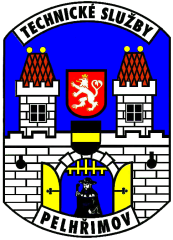                          příspěvková organizace    IČ 49056689,   DIČ  CZ 49056689           Myslotínská ulice 1740, 39301 Pelhřimov      Telefon 565/323138-9,fax.565325638,                                                                                       	Ateliér Maur s.r.o.								Libušínská 575/82                                                                     		   	326 00 Plzeň 						               	IČ 25241885                                                                                      	DIČ CZ 25241885Věc. Objednávka č.2021/IO/72Objednáváme u Vás Vánoční světelnou výzdobu dle nabídky ze dne 30.9.2021.Středisko: 0200Smluvní cena za zboží je 37 445,-  s DPHTermín do…………..22.11.2021Faktura musí obsahovat následující text čestného prohlášení: „Vystavitel tohoto daňového dokladu čestně prohlašuje, že není v insolvenčním řízení, a že se zavazuje zde vyčíslenou DPH uhradit včas a řádně příslušnému správci daně.“ Prohlášení bude uvedeno nad závěrečnou signací dokladu nebo bude znovu podepsáno.Kopii naší objednávky přiložte k vaší faktuře.V Pelhřimově dne 1.11.2021Zpracoval:…………………………..xxxSchválil……………………………………                               Ing. Eva Hamrlová pověřena řízením TSmPE-mail: infoatelier@ateliermaur.czwww.ateliermaur.czDIČ: CZ25241885IČ: 25241885Libušínská 575/82326 00 PlzeňATELIÉR MAUR s.r.o.Objednávka č.: Přijatý doklad č.: obj.č. 2021/IO/72Datum zápisu: 01.11.2021